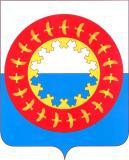 Российская ФедерацияАдминистрация муниципального района «Заполярный район»ПОСТАНОВЛЕНИЕот 15.06.2021 № 136п               п. ИскателейРуководствуясь Земельным кодексом Российской Федерации,                      Федеральным законом от 06.10.2003 № 131-ФЗ «Об общих принципах организации местного самоуправления в Российской Федерации», Уставом муниципального образования «Муниципальный район «Заполярный район», на основании ходатайства МКУ ЗР «Северное» от 07.05.2021, Администрация муниципального района «Заполярный район» ПОСТАНОВЛЯЕТ:Установить публичный сервитут в целях размещения объекта электросетевого хозяйства местного значения «ЛЭП в д. Каменка» в отношении земель кадастровых кварталов 83:00:030012, 83:00:040004 и земельных участков с кадастровыми номерами: 83:00:030012:2, 83:00:030012:3, 83:00:030012:4, 83:00:030012:5, 83:00:030012:6, 83:00:030012:8, 83:00:030012:9, 83:00:030012:10, 83:00:030012:11, 83:00:030012:12, 83:00:030012:13, 83:00:030012:14, 83:00:030012:16, 83:00:030012:17, 83:00:030012:19, 83:00:030012:20, 83:00:030012:21, 83:00:030012:22, 83:00:030012:25, 83:00:030012:26, 83:00:030012:28, 83:00:030012:29, 83:00:030012:30, 83:00:030012:31, 83:00:030012:32, 83:00:030012:33, 83:00:030012:34, 83:00:030012:35, 83:00:030012:36, 83:00:030012:37, 83:00:030012:38, 83:00:030012:39, 83:00:030012:41, 83:00:030012:42, 83:00:030012:43, 83:00:030012:44, 83:00:030012:45, 83:00:030012:48, 83:00:030012:49, 83:00:030012:50, 83:00:030012:51, 83:00:030012:52, 83:00:030012:53, 83:00:030012:54, 83:00:030012:55, 83:00:030012:56, 83:00:030012:57, 83:00:030012:58, 83:00:030012:59, 83:00:030012:60, 83:00:030012:61, 83:00:030012:63, 83:00:030012:64, 83:00:030012:66, 83:00:030012:67, 83:00:030012:68, 83:00:030012:69, 83:00:030012:70, 83:00:030012:73, 83:00:030012:74, 83:00:030012:76, 83:00:030012:77, 83:00:030012:83, 83:00:030012:84, 83:00:030012:85, 83:00:030012:155, 83:00:030012:157, 83:00:030012:272, 83:00:040004:7   (местоположение: Ненецкий автономный округ, Заполярный район, МО «Пустозерский сельсовет», д. Каменка).Утвердить границы публичного сервитута согласно прилагаемому к настоящему приложению описанию.Срок публичного сервитута – 49 (сорок девять) лет.Порядок установления зон с особыми условиями использования территорий и содержание ограничений прав на земельные участки в границах таких зон установлены постановлением Правительства РФ от 24.02.2009 № 160 «О порядке установления охранных зон объектов электросетевого хозяйства и особых условий использования земельных участков, расположенных в границах таких зон».Порядок расчета и внесения платы за публичный сервитут установить в соответствии со ст. 39.46 Земельного кодекса РФ.Обладатель публичного сервитута обязан привести земельные участки в состояние, пригодное для их использования в соответствии с разрешенным использованием, в срок не позднее чем три месяца после завершения строительства, капитального или текущего ремонта, реконструкции, эксплуатации, консервации, сноса инженерного сооружения, для размещения которого установлен публичный сервитут.УМИ Администрации Заполярного района обеспечить направление копии настоящего постановления в орган регистрации прав, обладателю публичного сервитута и правообладателям земельных участков, в отношении которых принято решение об установлении публичного сервитута, в порядке, установленном ч. 7 ст. 39.43 Земельного кодекса РФ.Настоящее постановление подлежит размещению на официальном сайте органов местного самоуправления Заполярного района и опубликованию в порядке, установленном для официального опубликования (обнародования) муниципальных правовых актов уставами сельского поселения «Пустозерский сельсовет» и Заполярного района, в течение пяти рабочих дней со дня принятия.Контроль за исполнением настоящего постановления возложить на заместителя главы Администрации Заполярного района по инфраструктурному развитию Холодова О.Е.И.о. главы АдминистрацииЗаполярного района							           О.Е. ХолодовПриложение № 1к постановлению Администрациимуниципального района «Заполярный район»от 15.06.2021 г. № 136пОписание границ публичного сервитутав целях размещения объекта электросетевого хозяйства местного значения
«ЛЭП в д. Каменка»1. Местоположение публичного сервитута: Ненецкий автономный округ, Заполярный район, МО «Пустозерский сельсовет», д. Каменка.2. Система координат, используемая для ведения Единого государственного реестра недвижимости, с указанием зоны (зон) картографической проекции, в которой определены координаты характерных точек: МСК83 (зона 5).3 Метод определения координат: аналитический.4 Средняя квадратическая погрешность положения характерных точек (Mt):    0.2 м.Перечень характерных точек границ:Об установлении публичного сервитута в целях размещения ЛЭП в д. КаменкаОбозначение характерных точек границзначения координатзначения координатОбозначение характерных точек границX, мY, м1983941,845222789,392983941,845222791,393983940,115222792,394983938,805222791,905983937,935222791,156983879,895222814,047983855,895222906,308983870,075222900,289983870,855222900,1210983872,585222901,1211983872,585222903,1212983871,635222903,9613983854,305222911,3214983844,625222927,0815983842,925222928,0316983841,195222927,0317983841,195222925,0318983851,075222908,9419983875,265222815,9320983846,355222827,9121983814,075222838,9722983781,695222889,8723983761,405222914,1324983789,815222932,5225983790,455222933,2026983790,455222935,2027983788,725222936,2028983787,635222935,8829983757,625222916,4530983736,605222911,6531983735,625222929,8732983735,355222930,7633983733,625222931,7634983731,895222930,7635983731,625222929,6536983732,645222910,7537983704,425222904,3038983699,975222935,6939983702,895222942,7040983702,775222944,4741983701,045222945,4742983699,315222944,4743983696,065222936,7244983695,935222935,6745983700,555222903,1446983679,215222894,6247983681,345222911,5048983681,095222912,7549983679,365222913,7550983677,635222912,7551983677,385222912,0052983674,955222892,8453983653,775222882,6654983633,685222898,2755983626,345222912,7956983624,615222913,7957983622,885222912,7958983622,835222910,8959983630,325222896,0760983630,875222895,3961983649,755222880,7262983625,975222869,2963983596,555222857,4764983593,575222870,7065983593,355222871,2666983591,625222872,2667983589,895222871,2668983589,675222869,8269983592,785222856,0570983562,855222845,7071983554,025222859,0272983552,355222859,9273983550,625222858,9274983550,625222856,9275983559,185222843,9976983546,595222836,9477983537,015222844,7878983535,745222845,2379983534,015222844,2380983534,015222842,2381983534,475222841,6882983543,205222834,5483983504,355222803,2384983500,175222819,1685983498,355222820,1986983496,625222819,1987983496,425222817,6888983500,525222802,0589983484,865222803,8390983483,135222802,8391983483,135222800,8392983484,635222799,8493983503,065222797,6894983504,465222798,1795983545,195222831,0196983549,045222815,6697983549,255222815,1598983550,985222814,1599983552,715222815,15100983552,925222816,64101983548,685222833,53102983561,725222840,83103983573,725222829,24104983575,115222828,68105983576,845222829,68106983576,845222831,68107983576,505222832,12108983565,775222842,48109983595,875222852,88110983627,535222865,60111983677,545222889,65112983703,355222899,95113983757,665222912,36114983776,915222889,37115983756,675222878,11116983758,215222886,23117983757,985222887,60118983756,255222888,60119983754,525222887,60120983754,295222886,97121983752,155222875,79122983723,895222866,02123983725,955222875,16124983725,735222876,60125983724,005222877,60126983722,275222876,60127983719,445222864,46128983695,955222855,73129983697,365222872,32130983697,105222873,49131983695,375222874,49132983693,645222873,49133983693,385222872,66134983691,805222854,18135983666,855222844,91136983665,375222864,37137983665,115222865,22138983663,385222866,22139983661,655222865,22140983661,395222864,07141983662,935222843,72142983647,805222840,68143983641,915222850,22144983640,215222851,17145983638,485222850,17146983638,485222848,17147983644,205222838,90148983624,005222822,73149983580,465222800,48150983532,195222775,87151983492,515222752,00152983476,905222755,68153983475,175222754,68154983475,175222752,68155983476,435222751,74156983491,885222748,03157983509,745222731,97158983500,975222726,99159983500,235222726,25160983500,235222724,25161983501,965222723,25162983502,955222723,51163983512,525222728,95164983520,645222716,92165983506,915222704,65166983506,515222704,16167983506,515222702,16168983508,245222701,16169983509,575222701,67170983524,975222715,44171983525,005222717,59172983514,485222733,09173983496,195222749,54174983534,075222772,34175983545,025222777,92176983553,785222754,91177983545,705222753,18178983544,395222752,22179983544,395222750,22180983546,545222749,26181983556,905222751,48182983563,995222754,13183983565,025222755,00184983565,025222757,00185983563,295222758,00186983562,595222757,87187983557,645222756,01188983548,605222779,75189983580,435222795,98190983583,885222786,23191983585,615222785,23192983587,345222786,23193983587,505222787,89194983584,035222797,81195983622,645222817,54196983620,635222803,11197983620,885222801,83198983622,615222800,83199983624,345222801,83200983624,595222802,55201983626,715222817,76202983640,625222809,00203983641,695222808,69204983643,425222809,69205983643,425222811,69206983642,765222812,38207983628,615222821,29208983645,845222835,09209983651,025222819,49210983655,505222800,34211983657,235222799,34212983658,965222800,34213983659,185222801,79214983654,905222820,48215983649,445222836,93216983665,455222840,15217983692,645222850,23218983699,185222833,21219983700,915222832,21220983702,645222833,21221983702,785222834,92222983696,395222851,62223983719,935222860,37224983725,825222843,63225983727,555222842,63226983729,285222843,63227983729,445222845,29228983723,705222861,73229983754,875222872,53230983779,325222886,14231983809,585222838,59232983785,435222832,62233983779,145222848,56234983777,415222849,56235983775,685222848,56236983775,555222846,83237983781,585222831,48238983749,875222820,72239983749,575222820,60240983718,725222804,22241983690,925222790,64242983691,495222795,97243983691,235222797,18244983689,505222798,18245983687,775222797,18246983687,515222796,39247983686,685222788,56248983604,105222748,21249983603,255222747,41250983603,175222745,57251983608,175222734,82252983609,905222733,82253983611,635222734,82254983611,715222736,66255983607,625222745,47256983635,265222758,98257983639,155222750,96258983640,885222749,96259983642,615222750,96260983642,685222752,83261983638,855222760,74262983665,495222773,75263983672,815222754,06264983674,545222753,06265983676,275222754,06266983676,425222755,75267983669,105222775,52268983719,295222800,05269983725,075222794,81270983726,415222794,29271983728,145222795,29272983728,145222797,29273983727,755222797,77274983723,085222802,01275983748,765222815,64276983749,845222802,36277983750,105222801,52278983751,835222800,52279983753,565222801,52280983753,825222802,68281983752,635222817,44282983784,775222828,34283983812,665222835,23284983844,875222824,19285983872,415222812,79286983834,745222800,69287983818,005222794,90288983801,015222788,17289983793,985222809,34290983793,815222809,71291983793,135222810,41292983789,695222812,54293983788,645222812,84294983786,915222811,84295983786,915222809,84296983787,595222809,14297983790,415222807,39298983797,315222786,63299983767,715222773,65300983736,325222758,16301983706,355222739,36302983677,745222730,07303983646,105222714,63304983622,195222705,99305983592,495222693,69306983581,175222708,30307983579,595222709,07308983577,865222708,07309983577,865222706,07310983588,765222691,98311983565,165222679,61312983555,985222692,36313983554,365222693,19314983552,635222692,19315983552,745222690,02316983561,585222677,73317983555,985222674,79318983542,035222666,27319983514,175222649,25320983518,165222663,71321983517,965222665,24322983516,235222666,24323983514,505222665,24324983508,985222645,47325983503,105222626,37326983503,285222624,78327983505,015222623,78328983506,745222624,78329983512,295222642,63330983529,945222639,28331983531,675222640,28332983531,675222642,28333983530,325222643,24334983516,395222645,92335983542,325222661,76336983555,625222637,68337983536,105222621,92338983529,795222602,50339983529,965222600,89340983531,695222599,89341983533,425222600,89342983539,175222618,56343983557,035222614,45344983558,815222615,48345983558,815222617,48346983557,535222618,43347983542,315222621,94348983559,445222635,61349983559,925222636,17350983559,945222638,14351983545,745222663,85352983557,905222671,28353983564,215222674,59354983573,435222665,97355983574,805222665,43356983576,535222666,43357983576,535222668,43358983567,965222676,56359983591,775222689,05360983604,095222682,51361983605,035222682,28362983606,765222683,28363983606,765222685,28364983605,975222686,05365983596,555222691,04366983623,595222702,24367983647,565222710,91368983677,545222725,52369983680,115222718,93370983681,845222717,93371983683,575222718,93372983683,715222720,65373983681,255222727,02374983707,825222735,63375983708,265222735,84376983737,275222754,05377983746,605222748,88378983747,575222748,63379983749,305222749,63380983749,305222751,63381983748,545222752,38382983741,525222756,27383983768,845222769,75384983783,935222766,26385983784,385222766,21386983786,115222767,21387983786,115222769,21388983784,835222770,16389983774,935222772,45390983800,555222783,68391983819,445222791,16392983833,895222796,16393983839,785222767,34394983788,875222741,97395983756,515222728,06396983724,875222715,67397983698,035222701,79398983673,515222687,75399983653,475222678,80400983631,275222666,95401983604,935222651,53402983574,715222634,92403983573,835222633,82404983573,875222632,30405983583,575222612,17406983588,595222586,48407983591,745222560,13408983562,225222508,10409983544,265222520,34410983528,305222524,94411983526,575222523,94412983526,575222521,94413983527,755222521,02414983542,275222516,86415983559,905222504,84416983544,875222487,72417983528,075222480,73418983529,675222491,67419983529,425222492,96420983527,695222493,96421983525,965222492,96422983525,715222492,25423983524,395222483,25424983514,365222499,46425983513,205222500,33426983498,425222504,43427983496,695222503,43428983496,695222501,43429983497,885222500,51430983511,375222496,70431983522,225222479,17432983492,685222475,86433983459,715222484,59434983397,425222516,05435983368,005222526,85436983337,255222541,27437983309,275222560,22438983295,195222586,45439983287,315222608,50440983279,725222629,42441983277,995222630,42442983272,005222629,00443983270,755222628,06444983270,755222626,06445983272,485222625,06446983276,725222626,05447983283,555222607,15448983291,485222584,97449983306,015222557,84450983306,625222557,18451983335,145222537,87452983366,545222523,12453983395,725222512,42454983458,105222480,92455983492,025222471,90456983492,755222471,84457983526,355222475,68458983546,845222484,20459983547,575222484,73460983564,625222504,22461983595,545222558,72462983595,795222559,95463983592,565222587,03464983587,285222613,68465983578,295222632,33466983604,105222646,51467983604,845222633,15468983605,115222632,26469983606,845222631,26470983608,575222632,26471983608,845222633,37472983608,115222646,48473983622,925222639,16474983623,815222638,95475983625,545222639,95476983625,545222641,95477983624,705222642,74478983610,135222649,94479983633,195222663,44480983655,175222675,17481983675,245222684,13482983693,105222694,36483983690,585222690,27484983690,555222688,22485983692,285222687,22486983693,985222688,17487983698,455222695,40488983708,405222667,15489983710,135222666,15490983711,865222667,15491983712,025222668,81492983701,415222699,03493983723,875222710,66494983724,275222706,18495983724,535222705,36496983726,265222704,36497983727,995222705,36498983728,255222706,54499983727,725222712,49500983756,165222723,63501983758,145222717,02502983759,875222716,02503983763,525222717,57504983763,715222719,13505983761,745222725,95506983789,475222737,87507983797,435222733,63508983798,375222733,39509983800,105222734,39510983800,105222736,39511983799,315222737,15512983793,945222740,02513983814,415222750,23514983817,515222744,67515983819,265222743,64516983820,995222744,64517983821,015222746,61518983818,005222752,02519983842,945222764,45520983843,785222765,24521983844,015222766,64522983837,715222797,44523983878,145222810,43524983934,615222788,15525983851,765222712,13526983851,385222711,66527983851,385222709,66528983851,885222709,08529983859,065222703,50530983860,295222703,08531983862,025222704,08532983862,025222706,08533983861,525222706,66534983856,215222710,79535983941,425222788,881983941,845222789,39